«Утверждаю»	«Утверждаю»В.М. Щербаков_________                                                          Т.В. Спожакина___________Директор ФГБУ «Природный                                                  Президент КРОМЭОЗаповедник «Столбы»                                                                 «Зелёный кошелёк»Положение краевого конкурса экологических агитационных бригад  «Зелёная агитбригада»,в рамках совместного проекта Государственного заповедника «Столбы» и КРОМЭО «Зелёный кошелёк»Положение определяет порядок проведения конкурса, форму конкурсной работы и критерии оценки конкурса.Организаторы конкурса:Государственный заповедник «Столбы»Красноярская региональная общественная молодёжная экологическая организация «Зелёный кошелёк».При поддержке:Министерства образования Красноярского краяГородских и районных управлений образования Красноярского края Экологической палаты Гражданской ассамблеи Красноярского краяИнформационная поддержка:www.zapovednik-stolby.ruwww.greenpurse.ru региональная газета «Наш край»Цели и задачи конкурса:Поддержка и реализация инициативы Министерства природных ресурсов и экологии РФ раздельного сбора отходов и в дальнейшем запрета пластиковой посуды, полиэтиленовых пакетов и упаковки на особо охраняемых природных территориях.Изменение  мировоззрения населения края к решению проблемы раздельного сбора и переработки бытовых отходов. Жители края должны осознать, что мусора  нет! Есть  вторичное  сырье, которое может и должно приносить доходы как отдельным гражданам, так и муниципалитетам.  Привлечь коллективов образовательных и социально-культурных  учреждений  Красноярского края   к решению проблем ресурсосбережения через практическое участие в создании  эффективной  театрализованной агитации, посвященной теме раздельного сбора ТКО (твердых коммунальных отходов) и сдаче вторичного сырья на переработку. Конкурс призван  обеспечить яркой, понятной, запоминающейся  экологической информацией коллективы образовательных и социально-культурных  учреждений  Красноярского края,  нацелив их на правильный и рациональный сбор  и сдачу вторичного сырья на переработку, на сотрудничество с переработчиками вторичного сырья.Участники конкурса:Коллективы образовательных и социально-культурных  учреждений  Красноярского края.Предмет конкурса: Предметом конкурса «Зелёная агитбригада»  является видеозапись тематического театрализованного выступления  экологической агитбригады. Выступление  должно доходчиво и наглядно объяснить зрителям, какие виды упаковки (вторсырья) можно и нужно раздельно собрать и сдать на переработку. Обязательное условие:  участники агитбригады демонстрируют костюмы                  (допускается выбор) ПЭТФ-бутылки, полиэтиленовой пленки, макулатуры, упаковки бытовой химии и других видов вторсырья. Порядок и сроки проведения конкурса: Краевой конкурс «Зелёная агитбригада» проводится с  01.03. по  07.04.17 г.Оформление конкурсной работы Материалы конкурса оформляются в виде  презентации из 5 слайдов:Слайд №1: название образовательного  или социально культурного учреждения; адрес: город (район), для г. Красноярска обязательно указать район.Слайд №2: ФИО руководителя и участников  «зеленой» агитбригады, контакты  тел. сотовый,  рабочий, электронная почта.Слайд № 3 качественное фото участников агибригады в костюмах упаковки.Слайд  № 4  мотивы участия в конкурсе (не более 5 предложений)Слайд № 5  фото, подтверждающее выступление агитбригады зрителям.Требуется строгое оформление презентации, как указано в положении конкурса.Внимание!!! Видеозапись выступления агитбригады  от 5 до 10 минут. Прием конкурсных работ  осуществляется по электронной почте vedotr@mail.ru  с 01 по 07.04.2017 г.Жюри конкурса:Презентации конкурсных работ рассматривает жюри, в состав которого входят представители КРОМЭО «Зелёный кошелёк»,  Государственного заповедника «Столбы»,  перерабатывающих предприятий г. Красноярска, Центра экологической культуры ГУНБ.Награждение победителей конкурса:Победители конкурса получат Дипломы, Грамоты организаторов конкурса  и ценные призы. Все образовательные учреждения, участвовавшие в конкурсе, получат благодарственные письма по электронной почте.Контактные телефоны организатора конкурса:8 (391)2552707; 89509848211, 89233048211, 89235750471,  2424884e-mail: vedotr@mail.ruЖелаем удачи! Образец костюма «Мусорная куча».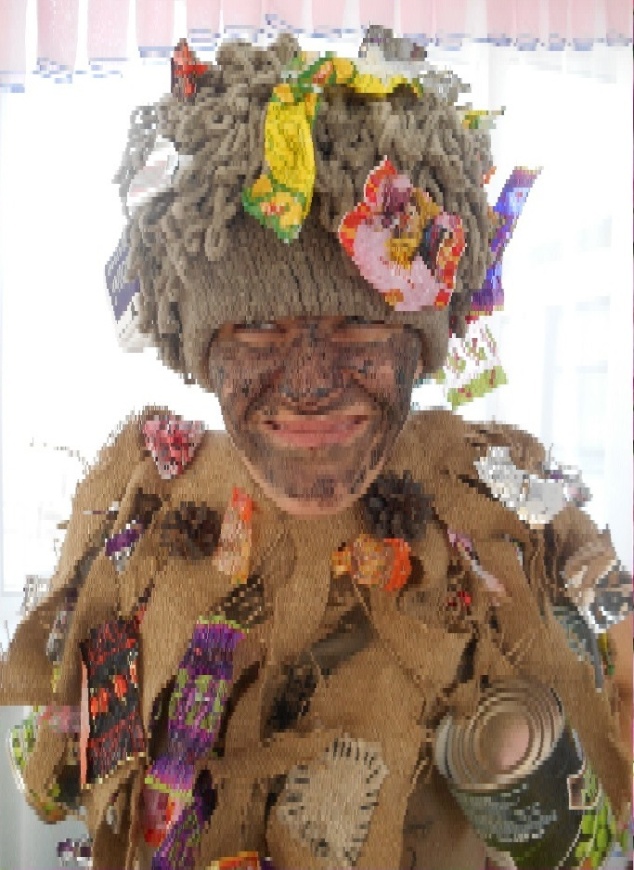 